Mērķis: [Kāds ir jūsu tuvākais karjeras mērķis? Lai noturētu lasītāju uzmanību, izsakieties īsi un pozitīvi.]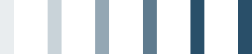 [Jūsu vārds, uzvārds], [Grāds]Tālrunis: [Tālruņa numurs] | E-pasts: [E-pasta adrese][Adrese: iela, pilsēta vai novads, pasta indekss]IzglītībaPieredzePieredze[Sešām sadaļām šajā lapā, kurā varat ievietot savu saturu (tādu kā šis), ir iestatīts fiksēts augstums, lai jums nebūtu jāraizējas par lapas izkārtojuma saglabāšanu. Katrā no šīm sadaļām var ievietot tādu teksta apjomu, kāds ietverts šeit redzamajās trīs rindkopās ar padomiem.Lai jebkurā laikā skatītu savu CV ar atbilstošo formatējumu un lapas izkārtojumu, lentes cilnē Skats noklikšķiniet uz Lasīšanas skats.][Lai aizstātu viettura tekstu ar savu tekstu, vienkārši atlasiet to un sāciet rakstīt.Lai iegūtu labākus rezultātus, neatstājiet atstarpi pa labi un pa kreisi no rakstzīmēm atlasītajā tekstā.][Vai nepieciešams pievienot vairāk teksta? Tikai dažas darbības, un jūsu saturs izskatīsies lieliski.Izmantojiet cilnes Sākums grupu Stili, lai ātri piekļūtu visam šajā dokumentā redzamajam teksta formatējumam.]PieredzeApbalvojumi un līdzdalībaIemaņas un prasmes[Amata nosaukums][Uzņēmuma nosaukums][Šajā vietā īsi aprakstiet savus galvenos pienākumus un visievērojamākos sasniegumus.][Vai esat studentu biedrības prezidents vai varbūt jūsu iecienītās labdarības iestādes grupas vadītājs? Jūs esat dzimis līderis — neslēpiet to!][Jūs esat smagi strādājis, lai iegūtu savas pašreizējās zināšanas, — jums tas ir jāatklāj visiem! Šeit norādiet galvenās atbilstošās iemaņas.]